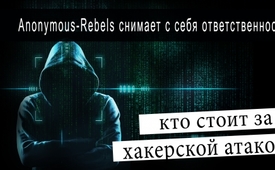 Anonymous-Rebels снимает с себя ответственность - кто стоит за хакерской атакой?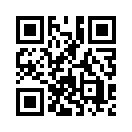 Кто на самом деле стоит за массовыми преступными хакерскими атаками на Kla.TV и выдает себя за Anonymous Germany? Это должно быть тщательно проверено!И снова взрывные новости о хакерских атаках немецких Anonymous на Kla.TV. В этот вечер Иво Засек и Kla.TV получили письмо от Anonymous-Rebels. В этом письме Anonymous-Rebels решительно отказываются от причастности к атакам на серверы Kla.TV, AZK и OCG. Anonymous выступают за свободу слова и нападают только на коррумпированных членов системы. Даже если они согласны не со всем из того, что говорит Иво Засек, Anonymous никогда бы не напали на Kla.TV, потому что Kla.TV способствует свободному формированию мнения. 
Однако уже некоторое время предпринимаются действия по дискредитации Anonymous. В качестве доказательства* приводятся некоторые ссылки на неоднократные заявления Anonymous против фальшивых акций под их именем, все их можно найти в приложении к тексту, находящемуся под трансляцией. Реальные действия Anonymous категорически замалчиваются основной прессой.
Например, о более 60 000 педофильских сайтов, которые Anonymous удалила из дарк-сети. О распространении таких операций до сих пор сообщалось только по альтернативным каналам.

Уважаемые зрители! Если это так, как утверждают Anonymous Rebels, то большой вопрос заключается в том, кто на самом деле стоит за хакерскими атаками, которые осуществляются от имени Anonymous?

На этот вопрос Anonymous-Rebels также дает комментарии в своем письме:
по словам Anonymous-Rebels, за такими нападениями, которым сейчас подвергаются Kla.TV, Иво Засек и OCG, стоит не кто иной, как «Антифа» и коррумпированные элементы спецслужб, а новостной портал «Ватсон» работает совместно с BND, т.е. федеральной разведкой.

Эту информацию нелегко проглотить, поэтому ее необходимо тщательно проверить. Если это правда, то в лучшем случае это будет означать не что иное, как то, что «Ватсон» вместе, по крайней мере, с частью Федеральной разведывательной службы и «Антифа» образуют криминальное триединство, которое вместе с государственными СМИ действует вне всякого конституционного порядка. Тогда для любого еще оставшегося реального правосудия было бы неизбежным долгом обуздать такую мощную преступную энергию до того, как ситуация перерастет в гражданскую войну. Ибо с помощью лжи и обмана названные силы постоянно и явно разжигают разногласия между людьми, что крайне опасно. Мы вновь обращаемся ко всем представителям еще существующего реального правосудия с призывом не уклоняться от выполнения своей истинной миссии, а мужественно браться за работу.от is./bub.Источники:Schreiben von Anonymous-Rebels an Ivo Sasek

Der Missbrauch des Namens Anonymous wird bestraft
https://youtu.be/qIS4j_Z6e5g


https://www.facebook.com/Anonymous.Deutschland.AD/videos/817348218800391/



Message to Fake Anonymous...again-You Are Not of the Idea
https://youtu.be/LW2_JKMJdHA


Achtung Anonymous Agenten u. Betrüger!
https://youtu.be/Gmdw72dAtz4


Quelle zum Text von dem angehängten YouTube-Video von Anonymous
https://vids.theoven.lol/v/1871Может быть вас тоже интересует:#Kla.TV-ru - www.kla.tv/Kla.TV-ruKla.TV – Другие новости ... свободные – независимые – без цензуры ...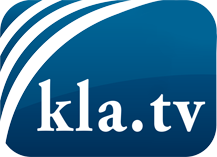 О чем СМИ не должны молчать ...Мало слышанное от народа, для народа...регулярные новости на www.kla.tv/ruОставайтесь с нами!Бесплатную рассылку новостей по электронной почте
Вы можете получить по ссылке www.kla.tv/abo-ruИнструкция по безопасности:Несогласные голоса, к сожалению, все снова подвергаются цензуре и подавлению. До тех пор, пока мы не будем сообщать в соответствии с интересами и идеологией системной прессы, мы всегда должны ожидать, что будут искать предлоги, чтобы заблокировать или навредить Kla.TV.Поэтому объединитесь сегодня в сеть независимо от интернета!
Нажмите здесь: www.kla.tv/vernetzung&lang=ruЛицензия:    Creative Commons License с указанием названия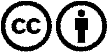 Распространение и переработка желательно с указанием названия! При этом материал не может быть представлен вне контекста. Учреждения, финансируемые за счет государственных средств, не могут пользоваться ими без консультации. Нарушения могут преследоваться по закону.